SY 2013-2014	Updated 2/13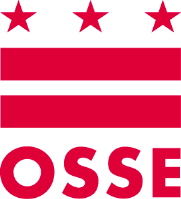 Attestation d'autres soignants primairesCette forme doit être complétée par un cadre juridique, médical ou service social professionnel attestant le statut d'une personne comme un autre dispensateur de soins principal à un enfant mineur. Toutes les informations fournies ici, peuvent être vérifiées après que l'enfant a été inscrit dans les écoles publiques du District de Columbia, ou  a un école  publique à charte au District de Columbia, ou autre école dispensant des services éducatifs financés par le District de Columbia.Un «autre fournisseur de soins primaires» est un autre personne qu'un parent ou un gardien nommé par le tribunal ou le tuteur qui est le principal fournisseur de soins et de soutien à un enfant qui habite avec lui ou elle, et dont le parent, gardien ou tuteur est incapable de fournir de tels soins et de soutien. Aux fins du présent formulaire, «incapable de fournir des soins et de soutien» est défini comme l'une des conditions décrites dans les cases ci-dessous. Une personne qui cherche à inscrire un élève comme un autre fournisseur de soins primaires doit fournir la documentation, comme cette forme, qui établit son statut comme un autre fournisseur de soins primaires ainsi que la documentation qui établit son statut de résident comme l'exige la loi et les règlements du District de Columbia.Je,                                                        , suis employé par                                                               , situe à                                                                                                    , et Je certifie par la présente que                                                                            , qui réside à--------------------------------, est l’autre fournisseur de soins primaires du	, qui réside à   			.Au meilleur de ma connaissance, les parents de l’enfant, gardien nommé par le tribunal ou un tuteur sontt incapable de fournir des soins et un soutien à l'enfant, parce que les parents, gardien nommé par le tribunal ou tuteur (cochez tout ce qui s'applique):□ avoir un enfant abandonné	□ est incarcéré□ ne vit pas avec l'enfant en raison de la négligence et / ou d'abus 	□ est décédé□ souffre d'une maladie grave	□ avoir une mission militaire active□ Autre (précisez s’il vous plait):	Ma relation avec   		est celle d’		. (Le nom du l’enfant ou tuteur)		(Précisez)J'affirme solennellement sous peine de parjure, que le contenu de ce qui précède est vrai, au meilleur de ma connaissance, information et  croyance.Signature d'attester professionnel	DateNom imprimé:  	Titre:  	___ Organisation:  	Numéro du Téléphone:  	Pénalité aux fausses information: toute personne y compris quelconque école publique ou responsable du charte de l’école publique du District de Columbia , qui fournit sciemment de faux renseignements à un agent public dans le cadre d'un justificatif de domicile de l'élève doit être soumis à des accusations de scolarité rétroactivement et paiement d'une amende d'au plus du 2000$, ou d'emprisonnement pour pas plus de 90 jours, mais pas les deux amende et d'emprisonnement, conformément à la loi du district du Columbia  de frais scolaire pour Non-résident, approuvée le 8 Septembre 1960 et modifié par les écoles publiques du District du Columbia et la charte d’école publique pour la prévention de la fraude au résidence d’étudiant loi modifiant de 2012 (code DC § 38-312). Le cas d'une telle personne pourrait être référé par le Bureau du surintendant des Etats de l'éducation au bureau du Procureur général.